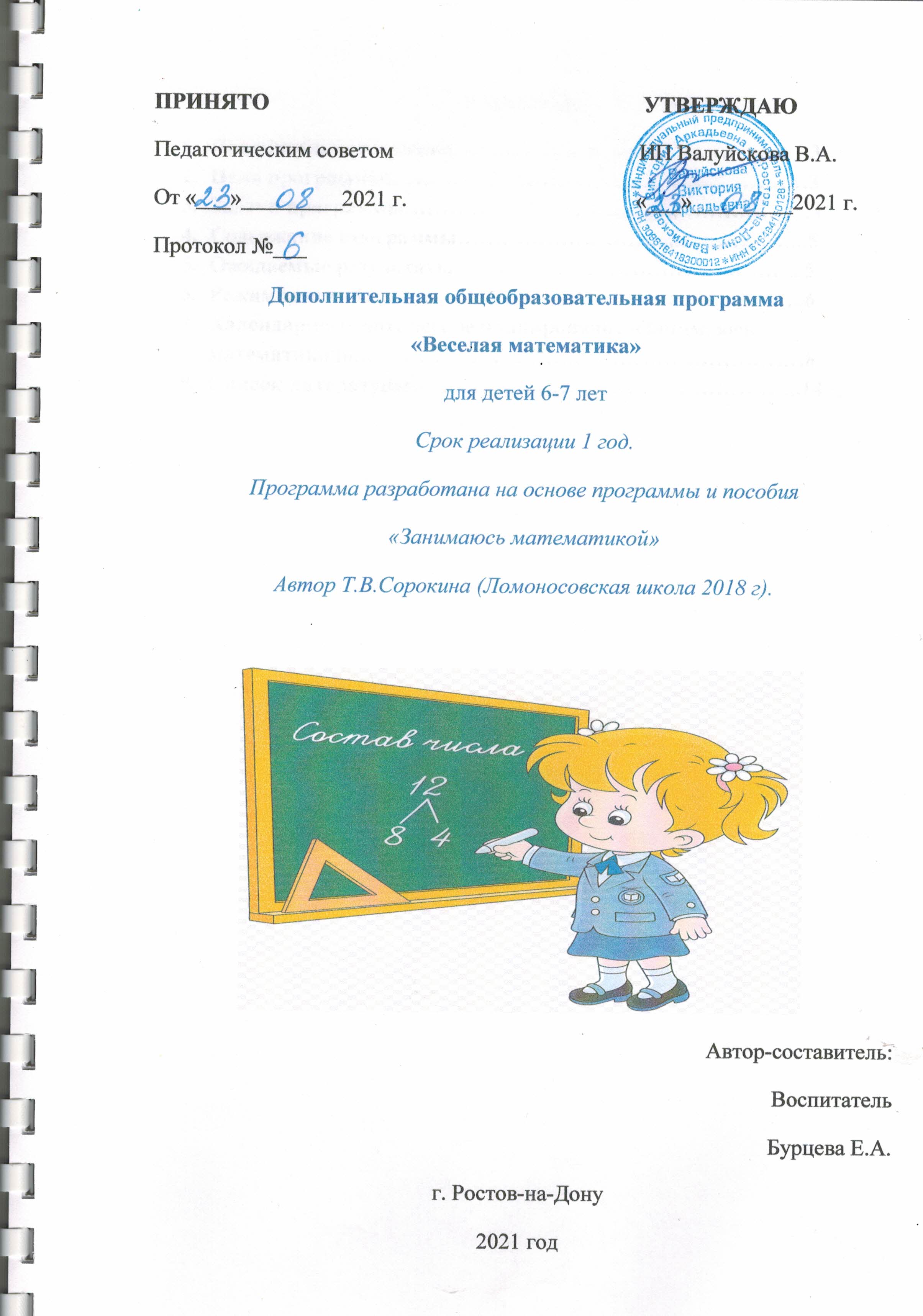 СодержаниеПояснительная записка…………………………………………3Цель программы……………………………..…………..………3Задачи программы……………………………………………….4Содержание программы………………………....……………...5Ожидаемые результаты………………………………………...5Режим занятий…………….……………………………………..6Календарно-тематическое планирование «Занимаюсь математикой».……………………………………………………8Список литературы……………………………………………..14ПОЯСНИТЕЛЬНАЯ ЗАПИСКАМатематика является основой общечеловеческой культуры.Об этом свидетельствует её постоянное и обязательное присутствие практически во всех сферах современного мышления, науки и техники. Поэтому приобщение детей к математике как к явлению общечеловеческой культуры существенно повышает её роль в развитии личности дошкольника. Программа «Занимаюсь математикой» рассчитана на дошкольников 6-7 лет. Именно в этом возрасте формируются математические способности и устойчивый интерес к математике.Программа «Занимаюсь математикой» является частью интеллектуально-познавательного направления дополнительного образования и расширяет содержание программ общего образования по математике.Данная программа позволяет ознакомиться со многими интересными вопросами математики на данном этапе обучения, выходящими за рамки дошкольной программы, расширить целостное представление о проблеме данной науки. Решение математических задач, связанных с логическим мышлением закрепит интерес детей к познавательной деятельности, будет способствовать развитию мыслительных операций и общему интеллектуальному развитию.Математика способствует развитию у детей мышления, памяти, внимания, творческого воображения, наблюдательности, строгой последовательности рассуждения и его доказательности; дает реальные предпосылки для развития логического мышления детей, обучения их умению кратко, точно, ясно и правильно излагать свои мысли. Формирование понятий о числе и арифметических действиях начинается с первых уроков и проводится на основе практических действий с различными группами предметов. У детей формируется обобщение об образовании следующего числа натурального ряда, устанавливается соотношение, между любым числом ряда и всеми ему предшествующими или последующими; учатся находить сумму двух чисел (с помощью счета предметов), их разность (на основе состава числа). Раскрытие смысла действий, формирование тех или иных понятий связано, как правило, с решением простых задач (решаемых одним арифметическим действием). Наряду с решением готовых задач важно упражнять детей в самостоятельном их составлении по различным заданиям учителя. Числовой и сюжетный материал должен браться из окружающей действительности. Важнейшее задание на уроках математики имеет игровая деятельность, яркий и разнообразный дидактический материал.Цели и задачи программыЦель программы: осуществить математическую подготовку дошкольников и вывести развитие их на уровень, достаточный для успешного усвоения математики в школе. Успешная адаптация детей дошкольного возраста к новым образовательным условиям и создание условий гуманного (комфортного) перехода с одной образовательной ступени на другую. Суть программы «Занимаюсь математикой» состоит в том, чтобы научить ребенка мыслить, развить у него память, внимание, воображение, логику и др. психометрические параметры. Основные задачи:Обучающие: формирования необходимого уровня математических представлений о натуральном числе и арифметических действиях (числовая грамотность), величине и геометрических фигурах;Общеразвивающие:- развитие  логического  мышления (мыслительных операций анализа, синтеза, сравнения,  обобщения, сериации, классификации) и  других психических  процессов (памяти, восприятия,, произвольного внимания, творческого воображения и т.д.);- развитие личностных качеств детей (мотивационной готовности, нравственных качеств, воли, трудолюбия и т. д.)Увеличение объема внимания и памяти;Развитие речи, введение в активную речь математических терминов, активное использование знаний и умений, полученных в организованной деятельности (на занятиях). Исходя из возрастных и психологических особенностей детей, материал в данной рабочей программе по математике подбирался по следующим принципам:принцип психологической комфортности: создается образовательная среда, обеспечивающая снятие всех стрессообразующих факторов учебного процесса;принцип природосообразности: образовательный процесс строится согласно  логике (природе) развития личности ребенка;принцип индивидуализации: создаются условия для наиболее полного появления индивидуальности, как ребенка, так и педагога;принцип индивидуального подхода: максимально учитываются индивидуальные особенности ребенка и создаются наиболее благоприятные условия для их развития;принцип гуманистичности: ребенок рассматривается как активный субъект совместно с педагогом деятельности.                                                           Содержание программы:понятие «числовая прямая»;решение примеров вида +1, -1, +2, -2 с опорой на числовую прямую;состав чисел первого десятка;названия объемных геометрических фигур;вес;объем; углы;взаимосвязь между сложением и вычитанием; решение простых задач;развитие мелкой моторики мышц руки, развитие координации движений. Ведущая деятельность:игра;продуктивная, творческая деятельность; Ожидаемые результаты освоения программы:В результате обучения к концу года дети должны знать:числа от 1 до 20 и их графическое изображение;порядковый и обратный счет в пределах 100;предшествующее число, последующее, числа-соседи, предпоследнее, последнее;- состав чисел  о 2 до 20;- счет в пределах 20 без операциями над ними.  - знаки (+), (-), (=), (>), (<).простейшие геометрические понятия: точка, луч, угол, отрезок, прямая, горизонтальные и вертикальные линии.практическое использование линейки для  измерения длин, сторон и начертания отрезков в сантиметрах;понятия: слева, справа, вверху, внизу, ближе, дальше, близко, далеко, рядом, высоко, низко, глубоко;геометрические фигуры: плоские - треугольник, круг, квадрат, прямоугольник, овал, многоугольник; объемные – куб, кирпичик, пирамида, шар, пластина.вершины, стороны, углы фигур;названия сторон и углов клетки;строчку и столбик в тетради в клеточку (0,7);предлоги: в, на, под, за, перед, между, от, к;временные части суток: утро, день, вечер, ночь;названия дней недели; месяцев и времен года.УМЕТЬ:считать от 1 до100 и от 100 до;находить и сравнивать числа – соседи;решать простейшие арифметические задачи, используя знаки (+), ( -),  (=)находить недостающий или «четвертый лишний» предмет;изменять геометрические фигуры по 1 -2 признакам;подбирать и группировать  предметы по 2-3 признакам;ориентироваться на листе, в тетради в клетку (0.7)ориентироваться в пространстве; во времени (время суток, дни недели, месяцы, времена года);правильно использовать предлоги: в, на, над, под, за, перед, между, от, к;сравнивать предметы по различным признакам: размер, форма, высота, длина, ширина, толщина;использовать линейку для измерения длины, высоты, ширины предметов;измерять длину отрезков, записывать их значение в сантиметрах;рисовать узоры (на слух) в тетрадях;срисовывать и дорисовывать различные предметы по точкам и по клеточкам;логически формулировать ответы;продолжать логический ряд фигур и предметов;решать математические загадки, ребусы, головоломки.Уровень программы, объем и срок реализацииУровень программы – ознакомительный. Срок реализации - 1 год. Общее количество учебных часов, запланированных на весь период обучения и необходимых для усвоения программы – 72 академических часа.В учебном плане для детей 6-7 лет отведено 72 академических часа (в неделю 2 занятия по 30 минут), а в программе «Считаю и решаю» для детей 6-7 лет автор Н.В.Володина предусмотрено 49 часов. При изучении курса «Занимаюсь математикой» содержание сохранено, но изменено количество часов по темам с добавлением часов на проведение контрольных срезов с анализом результатов и на повторение изученных тем.Форма обучения – очная.Режим занятийсентябрь – май Продолжительность занятия – 30 минутВсего в год – 72 академических часа в год из расчета 2 занятия в неделю.   Средства, необходимые для реализации программы:учебно-тематическое планирование;рабочие тетради;наглядные пособия;счетный материал.Календарный учебный графикКалендарное планирование занятийв  подготовительной группе (6-7 лет)Список литературыАрапова – Пискарева Н. О проблемах преемственности, подготовки к школе и раннего обучения / Н. Арапова – Пискарева // Дошкольное воспитание. – 2004. - №5Безруких М.М. «Портрет» будущего первоклассника / М. М. Безруких \\ Дошкольное воспитание. – 2003 - №2Белошистая А. В. Современное понимание реализации преемственности между дошкольным и начальным звеньями системы образования. / А. В. Белошистая // Начальная школа. – 2002. - №7.Гришаева Н. «Непрерывность» с разных точек зрения. / Н. Гришаева// Обруч. – 1997. - №1.Дошкольное образование России в документах и материалах: Сборник действующих нормативно-правовых документов и программно-методических материалов. – М.: «Издательство ГНОМ и Д», 2001.Кочурова Е. Прием детей в 1-й класс: методические особенности / Е. Кочурова // Обруч. – 1996. - № 5.Мизина, Н. Готовность к школе и децентрация. / Н. Мизина // Обруч. – 1999. - № 3.Носова Е. Игры и упражнения с логическими блоками. /Е. Носова // Обруч. – 2001. - № 2.Овчинникова Л. Графические диктанты. / Л. Овчинникова // Обруч. – 2001. - №2.Наименование дисциплиныВремя проведения занятияФормаКол-во учебных часовМесто проведенияМатематикаПонедельник 10:00Среда 10:00Групповая, индивидуальная72Групповая комната